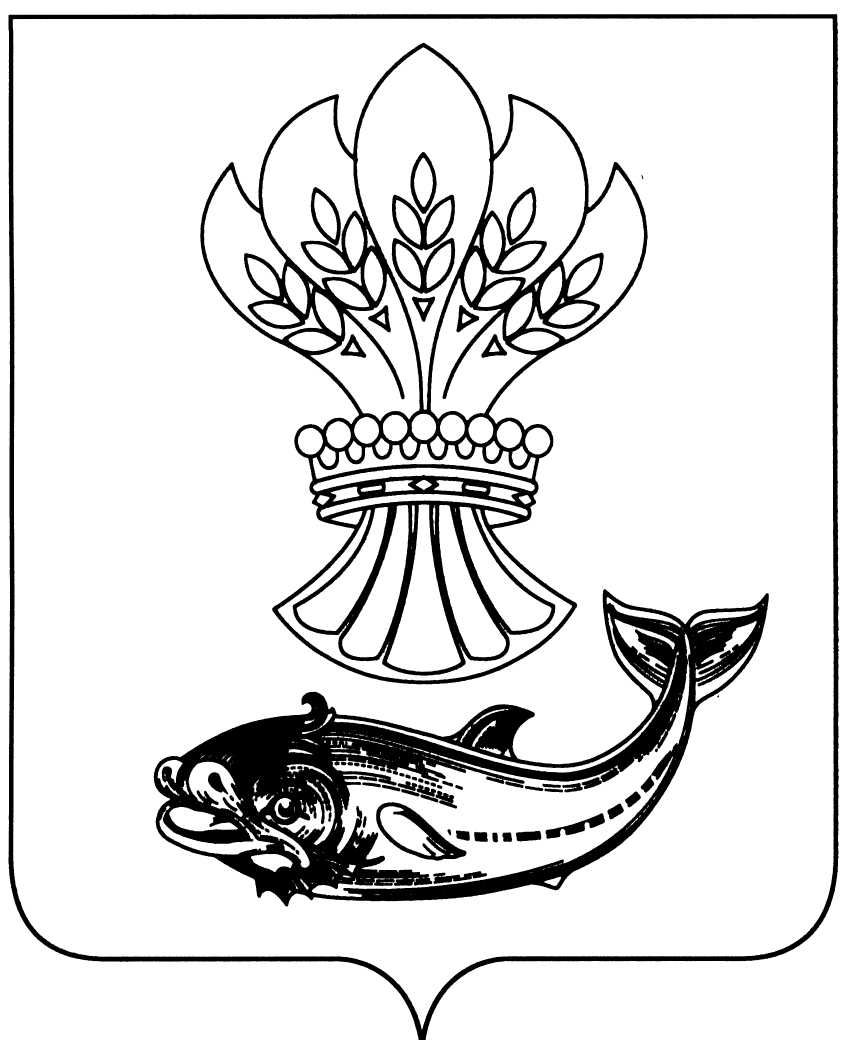 СОВЕТ НАРОДНЫХ ДЕПУТАТОВПАНИНСКОГО МУНИЦИПАЛЬНОГО РАЙОНАВОРОНЕЖСКОЙ ОБЛАСТИР Е Ш Е Н И Еот 28 декабря 2018 г. № 158р.п. ПаниноО внесении изменений и дополненийв Устав Панинского муниципального района Воронежской областиВ соответствии с Федеральным законом от 06.10.2003 № 131-ФЗ                     «Об общих принципах организации местного самоуправления в Российской Федерации», Федеральным законом от 21.07.2005 № 97-ФЗ «О государственной регистрации уставов муниципальных образований» и                         в целях приведения Устава Панинского муниципального района Воронежской области в соответствие с действующим законодательством, Совет народных депутатов Панинского муниципального района Воронежской области р е ш и л:1. Внести изменения и дополнения в Устав Панинского муниципального района Воронежской области согласно приложению                           к настоящему решению.2. Представить настоящее решение в Управление Министерства юстиции Российской Федерации по Воронежской области для государственной регистрации в порядке, установленном федеральным законом.3. Опубликовать настоящее решение после его государственной регистрации в официальном периодическом печатном издании Панинского муниципального района Воронежской области «Панинский муниципальный вестник».4. Настоящее решение вступает в силу после его официального опубликования.ГлаваПанинского муниципального района                                                Н.В. ЩегловПредседательСовета народных депутатовПанинского муниципального района                                              В.Д. ЖукавинПриложениек решению Совета народных депутатовПанинского муниципального районаВоронежской областиот 28 декабря 2018 г. № 158Изменения и дополнения в УставПанинского муниципального района Воронежской области (далее - Устав)1. Пункт 16 части 1 статьи 8 Устава изложить в следующей редакции:«16) утверждение схем территориального планирования Панинского муниципального района, утверждение подготовленной на основе схемы территориального планирования Панинского муниципального района документации по планировке территории, ведение информационной         системы обеспечения градостроительной деятельности, осуществляемой                      на территории Панинского муниципального района, резервирование                               и изъятие земельных участков в границах Панинского муниципального района для муниципальных нужд, направление уведомления о соответствии указанных в уведомлении о планируемом строительстве параметров                     объекта индивидуального жилищного строительства или садового дома установленным параметрам и допустимости размещения объекта индивидуального жилищного строительства или садового дома на земельном участке, уведомления о несоответствии указанных в уведомлении о планируемом строительстве параметров объекта индивидуального жилищного строительства или садового дома установленным параметрам                   и (или) недопустимости размещения объекта индивидуального жилищного строительства или садового дома на земельном участке, уведомления о соответствии или несоответствии построенных или реконструированных объекта индивидуального жилищного строительства или садового дома требованиям законодательства о градостроительной деятельности при строительстве или реконструкции объектов индивидуального жилищного строительства или садовых домов на земельных участках, расположенных               на соответствующих межселенных территориях, принятие в соответствии                        с гражданским законодательством Российской Федерации решения о сносе самовольной постройки, расположенной на межселенной территории, решения о сносе самовольной постройки, расположенной на межселенной территории, или ее приведении в соответствие с установленными требованиями, решения об изъятии земельного участка, не используемого                  по целевому назначению или используемого с нарушением законодательства Российской Федерации и расположенного на межселенной территории, осуществление сноса самовольной постройки, расположенной на межселенной территории, или ее приведения в соответствие                                     с установленными требованиями в случаях, предусмотренных Градостроительным кодексом Российской Федерации;».2. Пункт 29 части 1 статьи 8 Устава дополнить словом «(волонтерству)».	3. Часть 1 статьи 9 Устава дополнить пунктом 14 следующего содержания:«14) осуществление мероприятий по защите прав потребителей, предусмотренных Законом Российской Федерации от 07.02.1992 № 2300-1 «О защите прав потребителей».».4. Пункт 2 части 3 статьи 20 Устава изложить в следующей редакции:«2) правительства Воронежской области - по вопросам изменения целевого назначения земель Панинского муниципального района для объектов регионального и межрегионального значения.».